Total transport of passengers and goods, 2011 and 2012 – Republic of Serbia –The total number of transported passengers in 2012, relative to the previous year, decreased by 1.1%, whereof the decrease of 1.2% was recorded in domestic transport. An increase of 1.9% was recorded in international transport. A decrease of 1.1% in the number of passengers carried is notable in road transport, and railway transport records the decrease of 3.4% in the number of passengers carried. In public transport a negative growth rate of 1.1% has been recorded. The total performance expressed in pkm increased by 0.2%, the domestic transport of passengers being down by 0.4%, and the international transport being up by 1.5%. The only increase in pkm traveled of 2.0%, relative to the previous year, was noted in air transport. The volume of transported goods in 2012, relative to the previous year, decreased by 9.6%, with a simultaneous operations volume decrease of 6.9%, expressed in tkm. These trends indicate an increased average ton kilometer in land transport: from 283.0 km in 2011 to 302.0 km in 2012. A smaller quantity of goods in 2012, relative to 2011, was transported by inland waterways, pipelines and air. An increase of goods transported of 19.0% was recorded in road transport. The number of transported passengers in railway transport, relative to the previous year, noted a fall of 3.4% and the performance expressed in pkm decreased by 0.2%. Faster growth of the performance was recorded in the domestic passenger transport than in the international passenger transport. The quantity of goods carried is smaller in domestic goods transport, as well as in imports, exports and transit of goods by rail.  The total number of passengers carried in road transport decreased, relative to the previous year, by 1.1%, the international passenger transport noting a growth of 1.1%. The total number of passengers carried in domestic transport decreased by 1.1%. The total volume of operations, shown in pkm, fell by 0.3%, noting a fall of 0.8% in domestic passenger transport and a growth of 4.2% in international passenger transport. The total quantity of goods carried in road transport in 2012, in relation to 2011, increased by 19.0%. The volume of operations in tkm grew by 29.7%, showing the increase of average journey.Oil pipeline transport increased by 1.9%. In the same period, natural gas pipeline transport fell by 3.6%. The volume of operations in tkm is lower by 5.1% as far as crude oil transport is concerned, and higher by 11.3% in natural gas pipeline transport. Air transport, as far as passengers carried and total operations volume are concerned, indicates growth. Transported passengers’ number, compared to the previous year, increased by 8.7%, and total operations volume by 2.0%. When observing the goods transport, the situation in air transport is totally different. Namely, in 2012, when compared to 2011, a fall of quantities of goods transported of 17.2% can be noticed, as well as a fall of total operations volume of 27.7%.   The border traffic of road passenger vehicles entering Serbia decreased by 10.5% in 2012, if compared to 2011. The number of vehicles with domestic registration plates decreased by 13.4% and of vehicles with foreign registration plates by 8.8%. The number of freight vehicles which entered the national territory, increased by 2.5% in the same period, and the number of vehicles in exit decreased by 1.3%. Transit throughout the Republic of Serbia was up by 5.8%. The volume of services in fixed telephony has been measured since 2010 according to a new measurement unit – the minute. The initial communications in mobile telephony increased by 18.4% and SMS by 6.1%.Classic postal services in 2012, compared to 2011, noted the following trends: letter mails increased by 3.7%, parcels decreased by 0.9% and payment traffic services decreased by 2.3%. The total number of employees increased by 3.2% in relation to the previous year. 1. Total transport of passengers and goods1) No public transport. 2) No air transport. 2. Transport of passengers and goods, by branches2. Transport of passengers and goods, by branches (continued)2. Transport of passengers and goods, by branches (continued)Graph 1- Operations volume, by transport branches, 2012- Republic of Serbia -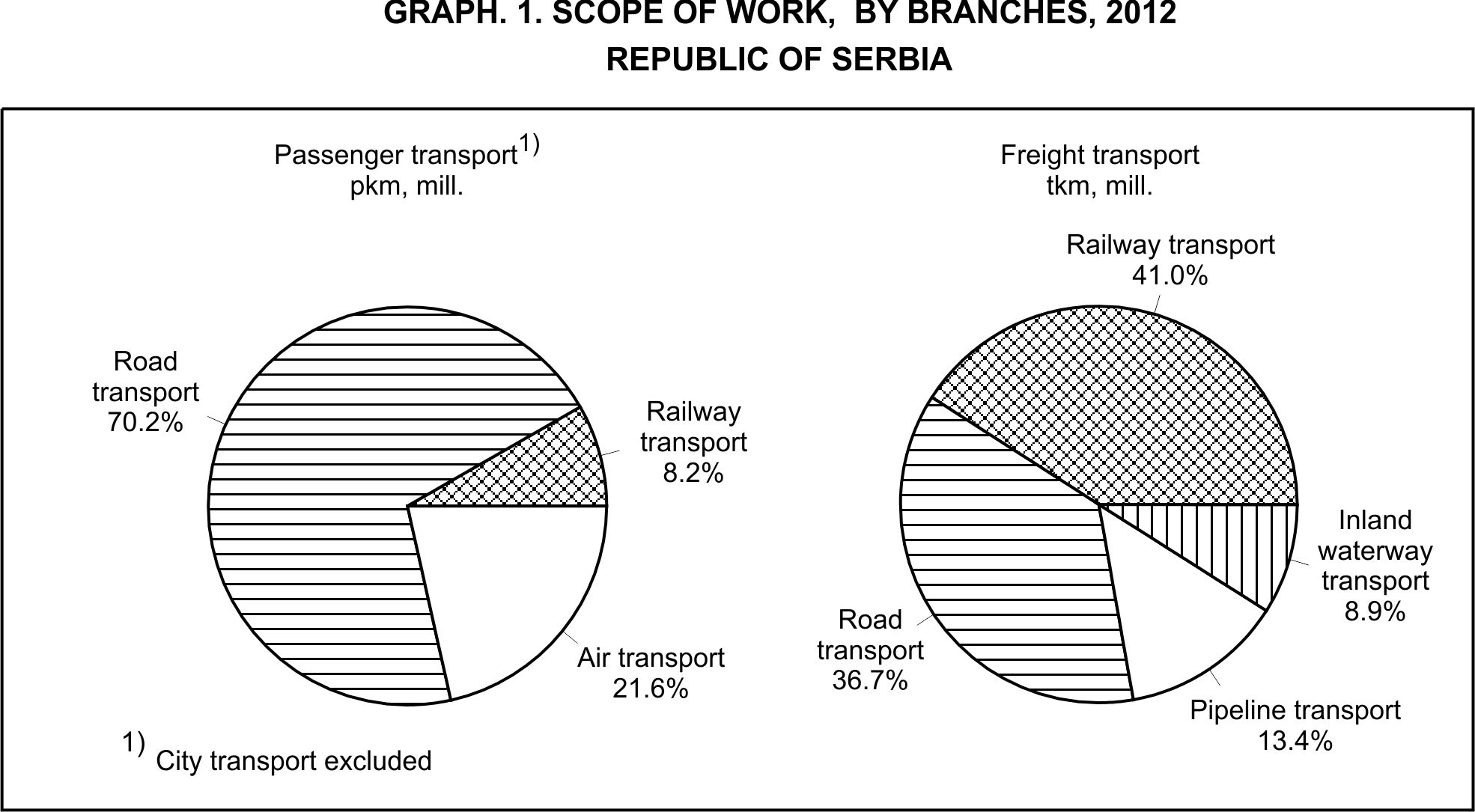 Graph 2- Border transport of passenger cars, entrance- Republic of Serbia -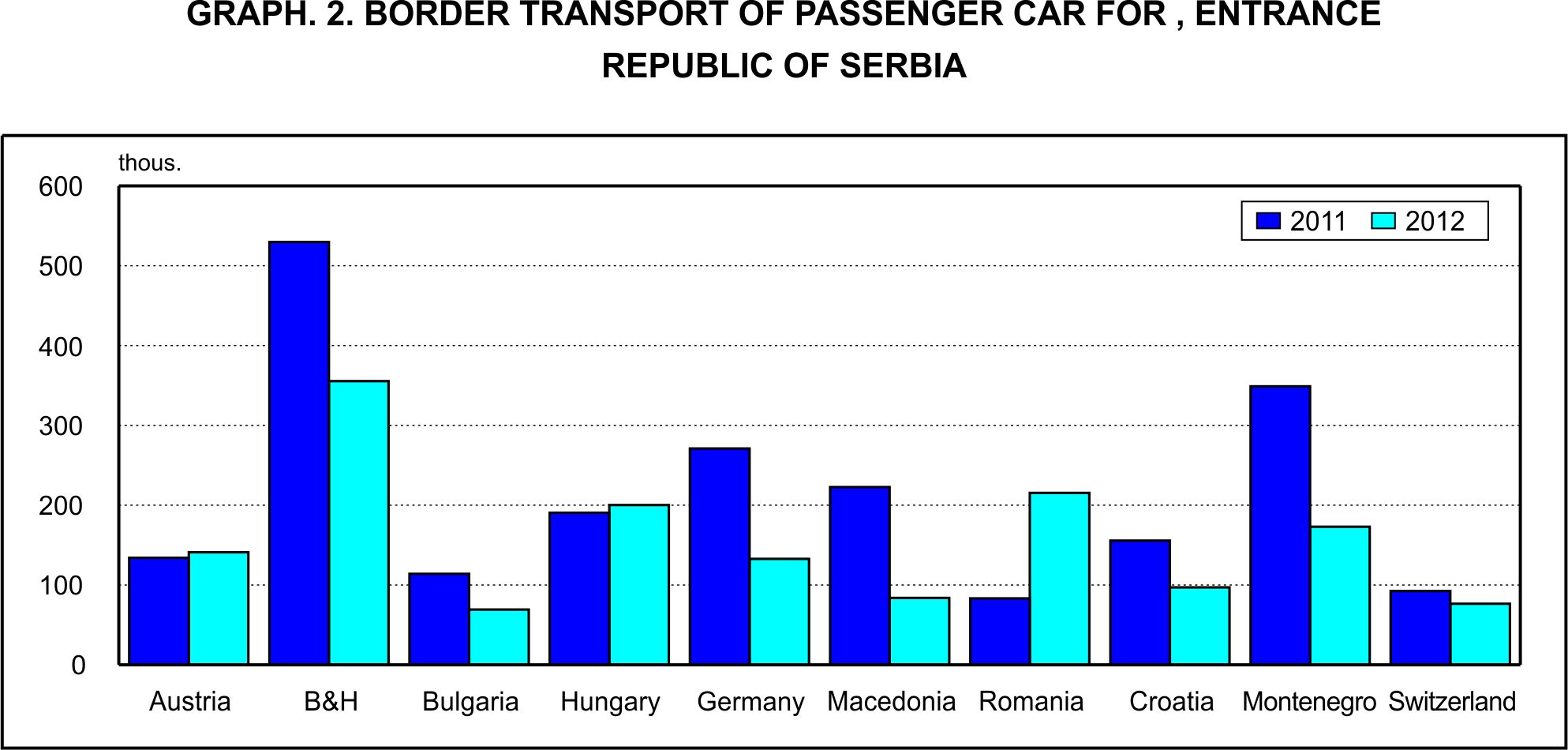 4. Postal activities and telecommunications5. Employed in transport, storage and communications6. Fuel consumption in transport, storage and telecommunications7. Passenger and goods transport, by months, 20127.2. Goods transport, by months 2012Contact:  sandra.mihajlovic@stat.gov.rs   Phone: +381 11 3617321Published and printed by: Statistical Office of the Republic of Serbia, Milana Rakica 5, Belgrade Phone: +381 11 2412922 ● Fax: +381 11 2411260 ● www.stat.gov.rs Responsible: Dragan Vukmirovic, PhD, Director
Circulation: 20 • Issued annually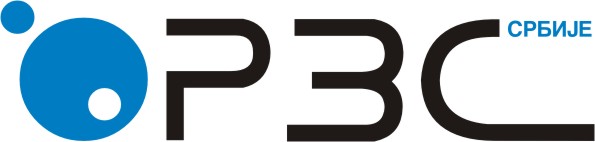 Statistical Office of the Republic of SerbiaStatistical Office of the Republic of SerbiaISSN 0353-9555STATISTICAL RELEASESTATISTICAL RELEASESV10Number 171 • Year LXIII, 28/06/2013Number 171 • Year LXIII, 28/06/2013SV10Statistics of Transport and CommunicationsStatistics of Transport and CommunicationsSERB171 SV10 280613Statistics of Transport and CommunicationsStatistics of Transport and Communications2011201120122012/2011PASSENGER TRANSPORT PASSENGER TRANSPORT PASSENGER TRANSPORT PASSENGER TRANSPORT PASSENGER TRANSPORT  Transported passengers, thousand1)78098780987723598.9       Domestic transport 75048750487412698.8       International transport 305030503109101.9Land transport76813768137583898.7       Railway transport 61236123591796.6       Road transport70690706906992198.9       Public transport 87456987456986502998.9 Air transport 128512851397108.7 Passenger kilometers, million1)659265926607100.2       Domestic transport44684468445199.6       International transport212421242156101.5Land transport10524105241045399.3       Railway transport54154154099.8       Road transport 46524652464099.7       Public transport53315331527398.9 Air transport139913991427102.0TRANSPORT OF GOODSTRANSPORT OF GOODSTRANSPORT OF GOODSTRANSPORT OF GOODSTRANSPORT OF GOODS Transported goods, thousand tons2)  Transported goods, thousand tons2) 247122233990.4       Domestic transport       Domestic transport108261002792.6       Exports        Exports 3063276190.1       Imports        Imports 6465576489.2       Transit        Transit 4160351584.5       International transport        International transport 198272137.4 Land transport Land transport225662034190.1       Railway transport       Railway transport12620945174.9       Road transport       Road transport50806047119.0       Pipeline transport        Pipeline transport 4866484399.5 Inland waterways transport  Inland waterways transport 2146199893.1 Air transport  Air transport 2.2301.84690.4 Ton kilometers, million2) Ton kilometers, million2)7247674893.1       Domestic transport       Domestic transport1545131885.3       Exports        Exports 12471422114.0       Imports        Imports 2165199992.4       Transit        Transit 2050175885.8       International transport       International transport240250104.2 Land transport Land transport6521614494.2       Railway transport       Railway transport3611276976.7       Road transport       Road transport19072474129.7       Pipeline transport        Pipeline transport 100390189.8 Inland waterways transport  Inland waterways transport 72660483.2 Air transport  Air transport 2.7481.98872.3201120122012/2011RAILWAY TRANSPORTRAILWAY TRANSPORTRAILWAY TRANSPORTRAILWAY TRANSPORTRAILWAY TRANSPORTPASSENGER TRANSPORT Transported passengers, thousand 61236123591796.6       Domestic transport 53565356521497.3       International transport 76776770391.7 Passenger kilometers, million54154154099.8       Domestic transport317317333105.0       International transport22422420792.4TRANSPORT OF GOODS Transported goods, thousand tons 1262012620945174.9       Domestic transport39873987272768.4       Exports 22382238152468.1       Imports 24972497199579.9       Transit 38983898320582.2 Ton kilometers, million 36113611276976.7       Domestic transport72172147365.6       Exports 51451433565.2       Imports 41641633179.6       Transit 19601960163083.2201120122012/2011ROAD TRANSPORTROAD TRANSPORTROAD TRANSPORTROAD TRANSPORTPASSENGER TRANSPORT Transported passengers, thousand 706906992198.9       Domestic transport 696926891298.9       International transport 9981009101.1 Passenger kilometers, million4652464099.7       Domestic transport4151411899.2       International transport501522104.2TRANSPORT OF GOODS Transported goods, thousand tons 50806047119.0       Domestic transport34753680105.9       Exports 646971150.3       Imports 7201043144.9       Transit 4181197.6       International transport198272137.4Ton kilometers, million 19072474129.7       Domestic transport44644299.1       Exports 560838149.6       Imports 644913141.8       Transit 1731182.4       International transport240250104.2PUBLIC TRANSPORTPUBLIC TRANSPORTPUBLIC TRANSPORTPUBLIC TRANSPORTPASSENGER TRANSPORT     Transported passengers, million 87586598.9      Passenger kilometers, million5331527398.9PIPELINE TRANSPORTPIPELINE TRANSPORTPIPELINE TRANSPORTPIPELINE TRANSPORTOIL PIPELINES  Transported oil, thousand tons 28032855101.9       Domestic transport14401701118.1       Imports 1363115484.7       Transit ---Ton kilometers, million 31129594.9       Domestic transport101121119.8       Imports 21017482.9       Transit ---GAS PIPELINES  Transported oil, thousand tons 2063198896.4       Domestic transport351418119.1       Imports 1503137791.6       Transit 20919392.3Ton kilometers, million 69260687.6       Domestic transport124138111.3       Imports 51241581.1       Transit 565292.9INLAND WATERWAYS TRANSPORTINLAND WATERWAYS TRANSPORTINLAND WATERWAYS TRANSPORTINLAND WATERWAYS TRANSPORTTRANSPORT OF GOODS Transported goods, thousand tons 2146199893.1       Domestic transport1573150195.4       Exports 179266148.6       Imports 38219551.0       Transit 1236300.0       Transport among international ports---Ton kilometers, million 72660483.2       Domestic transport15314494.1       Exports 173249143.9       Imports 38316643.3       Transit 1745264.7       Transport among international ports---201120122012/2011AIR TRANSPORTAIR TRANSPORTAIR TRANSPORTAIR TRANSPORTPASSENGER TRANSPORT Transported passengers, thousand 12851397108.7       Domestic transport 00-       International transport 12851397108.7 Passenger kilometers, million13991427102.0       Domestic transport00-       International transport13991427102.0TRANSPORT OF GOODS Transported goods, thousand tons 2230184682.8      Domestic transport---      International transport2230184682.8Ton kilometers, million 2748198872.3       Domestic transport---       International transport 2748198872.33. Additional and supplementary activities in transport3. Additional and supplementary activities in transport3. Additional and supplementary activities in transport3. Additional and supplementary activities in transport201120122012/2011SERVICES IN RAILWAY TRANSPORTSERVICES IN RAILWAY TRANSPORTSERVICES IN RAILWAY TRANSPORTSERVICES IN RAILWAY TRANSPORTSERVICES IN RAILWAY TRANSPORTTotal goods traffic, thousand tons12709897370.670.6Traffic volume, thousand tons8722624671.671.6       Domestic traffic – unloading 3987272768.468.4       Exports 2238152468.168.1       Imports 2497199579.979.9       Transit 3898320582.282.2BORDER TRAFFIC OF ROAD MOTOR VEHICLES BORDER TRAFFIC OF ROAD MOTOR VEHICLES BORDER TRAFFIC OF ROAD MOTOR VEHICLES BORDER TRAFFIC OF ROAD MOTOR VEHICLES BORDER TRAFFIC OF ROAD MOTOR VEHICLES Total passenger cars traffic, come in6377003571030389.589.5     Domestic vehicles 2309563200077086.686.6     Foreign vehicles 4067440370953391.291.2        Austria 134153141147105.2105.2        Bosnia and Herzegovina (incl. RS)52984735546967.167.1        Bulgaria1141156928660.760.7        Hungary 190525200108105.0105.0        Germany 27108913272549.049.0        Republic of Macedonia2227548407637.737.7        Romania83420215523258.4258.4        Croatia 1557389698562.362.3        Montenegro34905517315449.649.6        Switzerland 924807660082.882.8        Other 19242642164460112.5112.5Passenger cars6223566556050589.389.3Buses14659414288497.597.5Motorcycles 68436914101.0101.0Freight road vehicles         Entry 330032337997102.4102.4           Domestic vehicles 208741216514103.7103.7           Foreign vehicles 121291121483100.2100.2        Exit 47798347160198.798.7           Domestic vehicles 295382306060103.6103.6           Foreign vehicles 18260116554190.790.7        Transit   393491416366105.8105.8           Domestic vehicles 1443416309113.0113.0           Foreign vehicles 379057400057105.5105.53. Additional and supplementary activities in transport (continued)3. Additional and supplementary activities in transport (continued)3. Additional and supplementary activities in transport (continued)3. Additional and supplementary activities in transport (continued)3. Additional and supplementary activities in transport (continued)3. Additional and supplementary activities in transport (continued)3. Additional and supplementary activities in transport (continued)20112011201220122012/20112012/2011INTERNAL WATERWAYS TRANSPORT SERVICESINTERNAL WATERWAYS TRANSPORT SERVICESINTERNAL WATERWAYS TRANSPORT SERVICESINTERNAL WATERWAYS TRANSPORT SERVICESINTERNAL WATERWAYS TRANSPORT SERVICESINTERNAL WATERWAYS TRANSPORT SERVICESINTERNAL WATERWAYS TRANSPORT SERVICESGOODS TRAFFIC IN PORTS GOODS TRAFFIC IN PORTS GOODS TRAFFIC IN PORTS GOODS TRAFFIC IN PORTS GOODS TRAFFIC IN PORTS GOODS TRAFFIC IN PORTS GOODS TRAFFIC IN PORTS Total goods traffic, thousand tonsTotal goods traffic, thousand tons796479646630663083.2Traffic volume, thousand tonsTraffic volume, thousand tons639163911245812458194.9       Domestic traffic        Domestic traffic 314631463002300295.4          Unloading           Unloading 157315731501150195.4          Loading           Loading 157315731501150195.4       International traffic        International traffic 8148814894569456116.1          Exports           Exports 1841184132833283178.3             Domestic boats              Domestic boats 179179327327182.7             Foreign boats              Foreign boats 1662166229562956177.9          Imports           Imports 297729771846184662.0             Domestic boats              Domestic boats 38238223723762.0             Foreign boats              Foreign boats 259525951609160962.0          Transit           Transit 3330333043274327129.9             Domestic boats              Domestic boats 12124747391.7             Foreign boats              Foreign boats 3318331842804280129.0AIR TRANSPORT SERVICES AIR TRANSPORT SERVICES AIR TRANSPORT SERVICES AIR TRANSPORT SERVICES AIR TRANSPORT SERVICES AIR TRANSPORT SERVICES AIR TRANSPORT SERVICES AIRPORT PASSENGER TRAFFICAIRPORT PASSENGER TRAFFICAIRPORT PASSENGER TRAFFICAIRPORT PASSENGER TRAFFICAIRPORT PASSENGER TRAFFICAIRPORT PASSENGER TRAFFICAIRPORT PASSENGER TRAFFICPassenger traffic volume, thousandPassenger traffic volume, thousand3151315133923392107.6     Domestic traffic, departures     Domestic traffic, departures0000-     International traffic      International traffic 3151315133923392107.6Departures Departures 1578157817001700107.7      Domestic planes       Domestic planes 646646701701108.5      Foreign planes      Foreign planes932932999999107.2Arrivals Arrivals 1573157316911691107.5      Domestic planes       Domestic planes 645645695695107.8      Foreign planes      Foreign planes928928996996107.3CARGO HANDLING CARGO HANDLING CARGO HANDLING CARGO HANDLING CARGO HANDLING CARGO HANDLING CARGO HANDLING Handled tons, thousand Handled tons, thousand 710571055907590783.1Operation tons, thousandOperation tons, thousand828182817533753391.0         Mechanical         Mechanical825782577495749590.8         Manual          Manual 24243838158.3   Unloaded    Unloaded 2301230126552655115.4   Loaded    Loaded 2748274830733073111.8   Directly handled, overloaded   Directly handled, overloaded275027501441144152.4   Transfer    Transfer 48248236336375.3201120122012/2011POSTAL ACTIVITIES – TRANSPORT AND DELIVERYPOSTAL ACTIVITIES – TRANSPORT AND DELIVERYPOSTAL ACTIVITIES – TRANSPORT AND DELIVERYPOSTAL ACTIVITIES – TRANSPORT AND DELIVERYLetter mails, million301312103.7     Domestic traffic, dispatched 295306103.7     International traffic, dispatched and received 66100.0Parcel mails, thousand 55555099.1     Domestic traffic, dispatched 51450498.1     International traffic, dispatched and received 4146112.2Payment traffic services, thousand pcs. 14334114009797.7TELECOMMUNICATIONSTELECOMMUNICATIONSTELECOMMUNICATIONSTELECOMMUNICATIONSFixed telephone lines, minutes, million  10737933286.9Cellular lines       Outgoing calls, minutes, million1024012121118.4       Short messages sent, million957810159106.1       Multimedia messages sent, thousand 2517827343108.6201120122012/2011Transport – total4468445851103.2Land transport 4148642783103.7    Railway transport 185571835698.9    Road transport 1037811215108.1    Public transport 1120511561105.4    Pipeline transport 13461651122.7Inland waterways transport 1244105284.6Air transport 19542016103.2Postal activities1493915068100.9Telecommunications 136061340398.5201120122012/2011Transport - totalCoal, thousand tons---Diesel, thousand tons 191206107.9Petrol, thousand tons---Electricity, thousand MWh21618686.1Kerosene, thousand tons 696087.0Land transport Coal, thousand tons---Diesel, thousand tons 180198110.0Petrol, thousand tons---Electricity, thousand MWh21618686.1Railway transport Coal, thousand tons---Diesel, thousand tons 10880.0Electricity, thousand MWh17014384.1Road transport Diesel, thousand tons 97111114.4Petrol, thousand tons---Public transport Diesel, thousand tons737197.3Electricity, thousand МWh464393.5Inland waterways transportDiesel, thousand tons11872.7Air transport Kerosene, thousand tons696087.07.1. Passenger transport, by months, 20127.1. Passenger transport, by months, 20127.1. Passenger transport, by months, 20127.1. Passenger transport, by months, 20127.1. Passenger transport, by months, 20127.1. Passenger transport, by months, 20127.1. Passenger transport, by months, 20127.1. Passenger transport, by months, 20127.1. Passenger transport, by months, 20127.1. Passenger transport, by months, 20127.1. Passenger transport, by months, 2012Transported passengers, thousandTransported passengers, thousandTransported passengers, thousandTransported passengers, thousandTransported passengers, thousandPassenger kilometers, mill.Passenger kilometers, mill.Passenger kilometers, mill.Passenger kilometers, mill.Passenger kilometers, mill.TotalLand transportLand transportLand transportairTotalLand transportLand transportLand transportairTotalallrailwayroadairTotalallrailwayroadairTotal772357583859176992113976607518054046401427January593558594355424764693903635479February564455813125269634113472432364March686567804446336855104243439086April67716660477618311154543140391114May70936978507647111557545844414117June66736530525600514360946360403146July56135429542488718464245971388183August56325443508493518965046159402189September66346486519596714859744644402151October69876878585629310955944546399114November679167055416164865234314139092December 659765095225987885174254138492Transported cargo, thousand t Transported cargo, thousand t Transported cargo, thousand t Transported cargo, thousand t Transported cargo, thousand t Transported cargo, thousand t Transported cargo, thousand t Ton kilometers, millionTon kilometers, millionTon kilometers, millionTon kilometers, millionTon kilometers, millionTon kilometers, millionTon kilometers, millionTotalLand transportLand transportLand transportLand transportriverairTotalLand transportLand transportLand transportLand transportriverairTotalAll railwayroadpipe-lineriverairTotalallrailwayroadpipe-lineriverairTotal223412034194516047484319981.84667506144276924749016041.988January17311648785339524830.14349148421315012170.153February1334133252430949920.15142142115214612300.167March191317509434933141630.15160354028018575630.161April189517098644933521860.12859153224921964590.140May202017488365383742720.16659651824122156780.187June190416647435673542400.18158550722522953780.199July185716657925613121920.16255750323722145540.173August181716297465803031880.15052948622422240430.164September172715917635552731360.14656049923423035610.155October206718358525724112320.16258052124021764590.172November197818148055694401640.15358953523221786540.159December 209619567984716871400.153646598242217139480.158